Расписание уроков и заданий на 28.04 (вторник)1класс2 класс3 класс4 класс5 класс6 класс7 класс8 класс9 классПредметТемаЗаданиячтениеЗвукопись в поэзии и прозе1.Открыть учебник на с.42-43.2. Прочитать произведение.3.Ответить на вопросы Как звали воробьишку?Чего боялись родители Пудика?Чем замечателен воробьишка?4.Продолжение истории перечитать.русскийСлова с сочетаниями  ци-це. Слова-исключения с сочетанием  цы1.Записать число, классная работа.2. Минутка чистописания:Ци це ци Це3.Открыть учебник с.60-61.4. Выучить правило на с.60, слова-исключения на с. 61.5.Выполнить упр. 26. Выписать слова, которые подчиняются изученному правилу.(два слова)Упр. 27. Списать пять любых слов, вставить пропущенные буквы. Вставленные буквы подчеркнуть.Упр. 28. Списать два предложения.6. Прислать на проверку.окружающий мирЗачем строят корабли? Зачем строят самолеты?1.Прочитать текст в учебнике на с. 64 -65, рассмотреть фотографии.Вывод прочитать.2.Рассмотреть фотографии на с. 66-67.Вывод прочитать. математикаВычитание суммы из числа1.Раскрыть учебник на с.742.Выполнить задания №1, №2.Вывод: чтобы вычесть из числа сумму, сначала из числа вычитаем первое слагаемое, а затем вычитаем второе слагаемое.3.Работа в тетради №1-2 с.108.4.Прислать на проверкуИЗОПтицы прилетели1.Открыть учебник на с.106-107. Прочитать текст и рассмотреть иллюстрации в учебнике на с. 106 - 107.2.Слепить по памяти или по представлению птицу.3.Прислать на проверку.Волшебная кисточкаНарядное платье для куклыНарисовать платье для куклыПредметТемаЗаданиячтениеМ. Лермонтов «Утес». М. Есеновский «У мальчика Юры ужаснейший насморк»Работа по учебнику с. 127-130. Прочитать, ответить на вопросы.Наизусть «Утес»окружающий мирПутешествие по Москве.Московский КремльРабота по учебнику с. 98-101. Прочитать текст, показать достопримечательности на плане. С. 102-107. Ответить на вопросы с. 104английскийМеста отдыха Великобритании/РоссииВыбрать один из текстов на стр.110 “Beautiful Cornwall” или на стр.139   “ Holidays in Russia”Прочитайте его вслух несколько раз.Затем снимите видео с чтением выбранного текста и пришлите на проверку.русскийНаписание разделительных ь и ъРабота по учебнику 110-113. Упр 118, 119. Выучи правило целиком (с. 112-113)ИЗОКрасота окружающего мира.  Насекомые1.Открыть учебник на с. 112-115.2.Рассмотреть иллюстрации.3.Нарисовать понравившееся насекомое. Памятка с.1144. Прислать фото.Волшебная кисточкаБабочки летают по лугуНарисовать бабочкуПредметТемаЗаданияанглийский Заведи будильник!Работа по учебникуСтр.60, упр.2 Стихотворение выучить наизусть, снять на видео и прислать на проверку.окружающий мирНаши ближайшие соседиРабота с учебником.Стр. 96-99, прочитать текст учебника.Устно ответить на вопросы Проверь себя.Записать в словарик по окружающему миру следующие понятия: сухопутные границы, морские границы. Работу сфотографировать и отправить на проверку.ИЗОВесенняя веточкаРабота по учебнику с. 108-109. Рассмотри произведения художников. Рассмотри вырезанки. Выполни набросок весенней веточки березыматематикаИтоговая контрольная работа Контрольная работаЗапиши числовое выражение в столбик и вычисли:124+469                                 422-105234х6                                      528х21                                 Реши уравнения:900-Х=600                              Х  :  4=36Начерти прямоугольник со сторонами 32 мм и 28мм.  Запиши формулу нахождения площади прямоугольника. Вычисли площадь данной фигуры. Запиши ответ.Расставь порядок действий. Выпиши каждое действие и вычисли:81:9+5х6-64:8Прочти задачу 3 раза.              Оформи краткую запись в форме таблицы.              Запиши решение. К каждому действию, кроме последнего, пиши пояснение.               Запиши полный ответ.Ребята начальной школы посещают различные кружки по интересам. Кружок пения посещают 12 школьников. Кружок рисования посещают в 2 раза больше школьников, чем кружок пения. А кружок танцев посещаю на 10 школьников меньше, чем кружок пения и рисования вместе. Сколько всего школьников посещают все кружки?Решить контрольную работу, сфотографировать и отправить на проверку.русскийАнализ итоговой контрольной работы. Р.Р.  Азбука вежливости. Сочиняем басню по картинеНайти в «Музейном доме» (Литературное чтение 2 часть) картину Дитц «Кошка в клетке». Рассмотреть внимательно картину. Придумать короткую басню по заданному началу: «Хитрая кошка жила рядом с мышами и уверяла их, что питается травкой и яблоками. Однако мыши всё время куда-то пропадали. Тогда мыши тоже решили пойти на хитрость…»В конце басни необходимо использовать следующую мораль: «Не рой яму другому – сам в нее попадешь».Работу сфотографировать и отправить на проверку.      Азбука пешеходаПисьмо водителюНапишите письмо водителю от пешехода. (не менее 5 предложений) Сфотографируйте и пришлите на проверку.ПредметТемаЗаданияматематикаПовторение по теме «Решение задач»С.82 №289, 292, 295 – по заданиюСделать фото и отправить на эл. почту innamasl83@yandex.ru   английскийТест №6 по теме «Австралия и Канада»Работа по учебникуСтр.61, переписать письмо в тетрадь, глаголы в скобках поставить в правильную форму.Сфотографировать и прислать на проверку.ИЗОПечка Работа по учебнику с.150-153. Рассмотри фото. Сравни изображения печек в городских и деревенских домах. Чем отличаются печки? Рассмотри рельефные изразцы. Выполни рельеф изразца из пластилина.окружающий мирДень народного единстваПройдите по ссылке и посмотрите видеоурок по теме «День народного единства»http://www.youtube.com/watch?v=oHFHGVxRcp4Записать хронологию событий (не менее 5 пунктов)илиНаписать доклад по теме « День народного единства»русскийМягкий знак после шипящих. Существительные. Краткие прилагательныеРабота по учебнику с. 144-149. Прочитать, внимательно рассмотреть плакаты. Бычий, рысий (чей?)  –ий –это суффикс! С. 149 вверху задание – записать 4 слова из таблицы в форме Д. п., Т. п., П. п.Азбука пешеходаСоздание буклета «Помни, пешеход!»Написать 5 предложений, которые посоветовал бы ты пешеходу, на листок сфотографируй и пришли на проверку.ПредметТемаЗаданиямузыкаХорошая живопись - это музыка, это мелодияРассмотреть репродукцию картины И. Айвазовского «Наполеон на острове Святой Елены» и прослушать П. Чайковский. Концерт № 1 для фортепиано с оркестром. I часть. https://yandex.ru/video/preview/?filmId=17525061071008120143&text=П.%20Чайковский.%20Концерт%20№%201%20для%20фортепиано%20с%20оркестром.%20I%20часть.&path=wizard&parent-reqid=1587912574182014-347146469465884715500295-production-app-host-vla-web-yp-327&redircnt=1587912672.1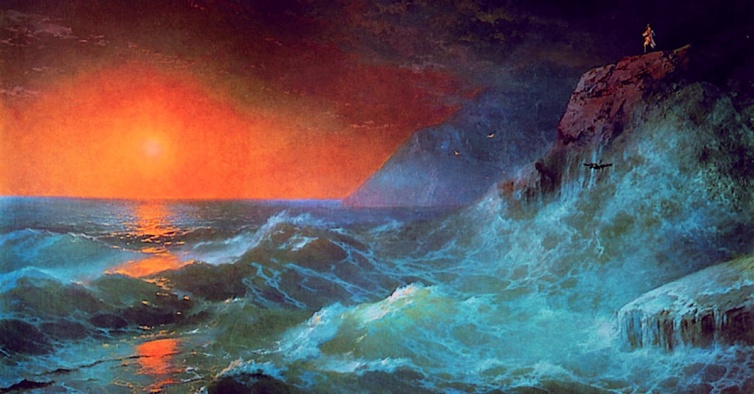 Нарисовать свою картину, которую представляешь ты, слушая П. И. Чайкоского Концерт № 1 для фортепиано с оркестром. I часть. Работу сфотографировать и отправить на проверку.русский Правописание безударных личных окончаний глаголов. Работа с учебником1. Упр. 678, выполнить по заданию2. Упр. 679(текст 1), выполнить по заданию3. Упр.681, выполнить по заданиюОтправить  на проверку по адресу lub.sklyarova@yandex.ru или WhatsApp  89286275931математика Нахождение числа по его процентамИзучаем параграф 38, изучаем внимательно примеры решения задач на стр.259.Если даётся процент, то нужно найти, сколько  составляет 1% от данной массы, а потом умножить на 100.Это и есть ответ.Устно сделайте задания на стр. 260.Решить и прислать на проверку № 1094, 1096, 1098, 1100.литератураДаниель Дефо «Робинзон Крузо»С.199-200, прочитать биографию Даниеля Дефо.С.200-212 прочитать отрывок из романа Даниеля Дефо «Робинзон Крузо». Ответьте письменно на вопросы на с. 213 №1, №2, №3.биологияКак человек появился на Земле. Как человек изменил ЗемлюС.128-139. Познакомиться с темой урока. Выполнить тест. Ответы отправить на эл. почту innamasl83@yandex.ru     ОДНКНРПрактическая работа «Твои интересы»С.146-148, прочитать, На с. 147-148 переписать практическую работу в тетрадь и выполнить её в тетради.Спортивный городокЭстафета с мячами, скакалкамиРазучите игру самостоятельно 
ЭСТАФЕТА С ОБМЕНОМ МЯЧЕЙКоманды строятся для встречной эстафеты. У направляющих мячи, у одних набивные. У других баскетбольные мячи.  По сигналу они выбегают вперёд, встретившись, обмениваются мячами и возвращаются обратно. Обежав всю колонну, передают мяч очередным игрокам. Сами становятся в конец колонны. Выигрывает команда, игроки которой раньше выполнили задание. Обмениваться мячами игроки могут в любой точке дистанции, но обмен обязателен. бросать мяч не разрешается, его следует передавать из рук в руки.ПредметТемаЗаданиямузыка Нравственные аспекты воздействия музыкиПросмотреть фрагмент видео https://www.youtube.com/watch?v=V1jUSZ1_-U4, запомнить информацию.Прослушать аудио Клода Дебюсси «Игры волн». https://www.youtube.com/watch?v=LVqwOMj6LTI.Написать коротко, какое воздействие произвела на вас музыка. Работу сфотографировать и отправить на проверку.русскийПовелительное наклонениеС. 125, прочитать теорию. Выполнить упр.555 (Пойдите…), упр.556 (Выбрать…), упр. 557 (Напишите…)математикаПараллельные прямые№1285, 1286, сфотографировать и выслать по адресу kuteinikovo@yandex.ruлитератураГомер. Поэма «Илиада»Работа с учебником.1. С.194 - 201, подготовить выразительное чтение  отрывка из поэмы «Илиада» (на выбор). Запись прислать на WhatsApp  89286275931русскийР.Р. РассказУпр. 561 (Напишите рассказ по рисункам)английскийТематические парки развлечений1.Стр.101, прочитать и перевести устно текст.2. Стр.102 упр.8 выполнить письменно в тетради, сфотографировать и прислать на проверку.Спортивный городокРусские народные игры. Пятнашки, Охотники и уткиРазучите игру самостоятельноПодвижная игра пятнашкиПо считалке играющие выбирают водящего - пятнашку. Все дети разбегаются по площадке, а пятнашка их ловит. Тот, кого пятнашка коснётся рукой, становится водящим пятнашкой.Варианты игры в пятнашки:Пятнашки зайкиВодящий может запятнать только бегущего, если игрок запрыгает на двух ногах, как зайчик, то он в безопасности от пятнашки.Пятнашки с домомПо краям площадки рисуют два круга, это дома. Игроки могут спастись от пятнашки в доме. В границах круга пятнать нельзя. Если пятнашка, кого-то коснулся рукой, то игрок становится пятнашкой.Ноги от землиИграющий может спастись от пятнашки, если встанет на какой-нибудь предмет.ПредметТемаЗаданиялитератураПесни на стихи русских поэтов 20 века. А.Н. Вертинский «Доченьки»С. 235-237, найти и прослушать песню на слова А.Н. Вертинского «Доченьки». Дать письменно анализ стихотворения.английскийИтоговая контрольная работаЛексико-грамматический тест.Choose the correct variant.	Записать номер задания и букву ответа1.	This new dress is very nice. ... you like to buy it?	a) Will        b) Would     c) Can	2.	Could you close ... window, please?	a) a            b) —      c) the	3.	Show me ... Caribbean islands on the map, please.	a)a             b)the      c)-	4.	My favourite subject at school was ... History.	a)a             b)the      c)-	5.	I'll come back home only ... Monday morning.	a)at            b)on       c) in	6.... the end of the week we are going to move to the new flat.	 a) at           b)on      c) in	7.	She lived in France ... tree years.	a) in           b)at       c) for	8.She can't do it as ... does.	a)he           b)him    c) his	9.The bus was empty. There was ... on it.	a) somebody   b) anybody   c)nobody	10. Is Jane at home? Can I speak to ... ?	a) her         b)him     c) you	11.	Did you enjoy ... at the party yesterday?	a) your       b) yourself    c) yourselves	12.	I met my ... friend yesterdaya)goodest    b) better        c)best13.	 Let's go by train. It's much ....	    a)cheap      b)cheaper    c) the cheapest	14.	 I ... go home again because I had forgotten my money.    a) could     b) had to      c) should15.		... you recommend a good restaurant?		a) could    b)must      c) should	16.	 My brother can skate well, he ... every Sunday.		a) skate   b) skates    c) is skating	17.		The flowers ... regularly, their leaves are dry.		a) aren't watered   b) don't water   c) aren't watering	18.	    What... your brother do tomorrow?		a) does    b) did     c) will	19.		 When 1 rang Mike up yesterday, he ... .		a) sleeps   b) slept   c) was sleeping	  20.	He ... home only at 11 o'clock last night.		a) comes    b)came  c) has come	  21.	If he doesn't give me this information, I ... this work.		a) don't do    b) won't do    c) haven't done	  22.	... suggestion was accepted? Mine was.		a) What     b) Whose    c) Who	  23. Yuri Gagarin is famous ... being the first man in space.	a)at      b)for    c)about	  24.	He was afraid ... his enemies.		a)in     b)at    c) of	  25.	They have ... a lot of changes in the town centre  recently.	a) done     b)made    c)-	  26.	Tom ... «This is great».		a) said      b) told      c)-	  27.	It was so kind of your parents to put... for the weekend.	a) up        b)at           c) out	  28.	Put ... your sunhat if you're going to the beach.		a) on        b) off         c) in	  29.	Kate decided to take ... Italian lessons.a) in        b)up             c) off 30.	The house of Mr. Wilson was broken ... yesterday.			a)up        b)out            c)into-Выполненное задание сфотографировать и прислать на проверку на электронную почту Sviga2013@yandex.ru   или на  WhatsApp 89188901773  музыкаДиалог искусств "Князь Игорь". Опера "Князь Игорь"Прослушать  музыкальный фрагмент А. Бородин  Хор "Улетай на крыльях ветра" из оперы «Князь Игорь»https://www.youtube.com/watch?v=LbtmsPEfiSw.Нарисовать иллюстрацию к прослушанному музыкальному произведению. Работу сфотографировать и отправить на проверку.алгебраСпособ сложения№635(2), 636(2), сфотографировать и выслать по адресу kuteinikovo@yandex.ruфизикаЦентр тяжести тела. Условия равновесия тел§63, 64, ответить на вопросы (устно), решить задачи: 1. Плечи рычага равны соответственно 4 см и 12 см. На меньшее плечо действует сила 60 Н. Чему равна сила, действующая на большее плечо?2. При равновесии рычага на его меньшее плечо действует сила 30 Н, на большее 15 Н. Длина меньшего плеча 5 см. Определите длину большего плеча.Сфотографировать и выслать по адресу kuteinikovo@yandex.ruрусскийР.Р. Сочинение – рассказ по данному сюжетуУпр. 446, написать сочинение - рассказ по данному сюжетуинформатикаКомпьютерные презентации§26, ответить на вопросы (устно), С помощью PowerPoint создать (не скачать) небольшую презентацию (5 слайдов), на любую тему (о себе, о своей семье, о своих увлечениях, о своих домашних питомцах, о своих занятиях во время самоизоляции и т. п.), желательно использовать фотографии, сделанные самостоятельно и текст презентации – свой, сохранить и выслать по адресу kuteinikovo@yandex.ruВеселый английскийДни недели и мои занятия.Написать дни недели на английском языке и что вы обычно делаете в этот день. ПредметТемаЗаданияанглийскийВведение лексики по теме «Професси».Чтение художественного текста.-Стр.114-115 упр. 2, устно прочитать и перевести текст.-стр.115, упр.3 ответить на вопросы письменно.биологияСознание и мышление. РечьС. 238-242  Ответить на вопросы. - Что такое первая и вторая сигнальные системы?- Каково значение мышления в жизни человека?музыкаДиалог времен в музыке А. Шнитке. Любовь никогда не перестанет…Прослушать музыкальное произведение Альфреда Гарриевича Шнитке «Признание в любви» https://www.youtube.com/watch?v=YqwSO8szAdg.Нарисовать иллюстрацию к прослушанному музыкальному произведению. Работу сфотографировать и отправить на проверку.историяИталия: время реформ и колониальных захватовОзнакомьтесь с параграфом 22. Н стр.200 ответьте на 2,3,5 вопросы письменно и задание 5.Пришлите на проверку.обществознаниеБезработица, её причины и последствияПараграф 27.        Выпишите определение, причины безработицы и последствия.Из раздела: « В классе и дома 2-5 задания.Пришлите всё на проверку.химияГенетическая связь между классами неорганических соединенийПерейти по ссылке на сайт ЯКласс. Познакомиться с теорией. Выполнить ЗАДАНИЯhttps://www.yaklass.ru/p/himija/89-klass/klassy-neorganicheskikh-veshchestv-14371/vzaimosviaz-mezhdu-klassami-neorganicheskikh-veshchestv-195050 литератураРусские поэты о Родине, о природе и о себе Работа с учебником1. С.217 - 221, прочитать стихи поэтов русского зарубежья о родине. Выучить наизусть стихотворение  «Бабье лето» Дон Аминадо, И. Бунин «У птицы есть гнездо» выразительно читать. Запись чтения прислать  на проверку  WhatsApp  892862759311бота с учебникомВеселый английскийИзвестные чемпионы и спортсмены России Сделать презентацию на английском языке по теме «Известные чемпионы и спортсмены России»ПредметТемаЗаданиягеометрияПодготовка к экзаменамИндивидуальная рассылкаалгебраПодготовка к экзаменамИндивидуальная рассылкахимияОкислительно-восстановительные реакцииЗайти на сайт ЯКласс. В разделе теория повторить тему. Выполнить ЗАДАНИЯhttps://www.yaklass.ru/p/himija/89-klass/okislitelno-vosstanovitelnye-reaktcii-189256/okisliteli-i-vosstanoviteli-okislenie-i-vosstanovlenie-190472 английскийГлагольные времена. Повторение.Стр.99, упр.7, дополните предложения предлогами устно. Стр.99, упр.8 , выполнить письменно и прислать на проверку.русскийКонтрольный диктант с грамматическим заданиемИндивидуальная рассылкаисторияПослевоенное мирное урегулирование. Начало «холодной войны»Параграф 19.Стр.158 вопрос 4. Стр.159 задание 2. Стр.162 вопросы.Всё присылаем на проверку. Будьте внимательны при написании ответов.литератураРомансы и песни на слова русских писателей 19-20 вековС. 290-294, письменно ответить на 4 вопроса на с.294Дневник здоровьяЕсли хочешь быть здоровЧто нужно делать, чтобы быть здоровым. Ваша собственная программа здоровья, что вы для этого делаете.Прислать на проверку.